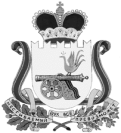 СОВЕТ ДЕПУТАТОВ ВЯЗЕМСКОГО ГОРОДСКОГО ПОСЕЛЕНИЯВЯЗЕМСКОГО РАЙОНА СМОЛЕНСКОЙ ОБЛАСТИРЕШЕНИЕот 28.12.2021 № 105В соответствии с Гражданским кодексом Российской Федерации, Федеральным законом от 06.10.2003 № 131-ФЗ «Об общих принципах организации местного самоуправления в Российской Федерации», Федеральным законом от 26.07.2006 № 135-ФЗ «О защите  конкуренции», руководствуясь Положением о порядке управления и распоряжения имуществом, находящимся в муниципальной собственности Вяземского городского поселения Вяземского района Смоленской области, утвержденным решением Совета депутатов Вяземского городского поселения Вяземского района Смоленской области от 21.10.2014 № 88 (в редакции решения Совета депутатов Вяземского городского поселения Вяземского района Смоленской области от 21.04.2015 № 22, от 19.12.2017 №76), Уставом Вяземского городского поселения Вяземского района Смоленской области, рассмотрев обращение Главы муниципального образования «Вяземский район» Смоленской области от 09.12.2021 № 09.12.2021, Совет депутатов Вяземского городского поселения Вяземского района Смоленской области.  РЕШИЛ:Согласовать Администрации муниципального образования «Вяземский район» Смоленской области уменьшение размера арендной платы за произведенные неотъемлемые улучшения арендованного имущества, находящегося в муниципальной собственности Вяземского городского поселения  Вяземского района Смоленской области, которые не подлежат возмещению по окончании срока аренды до 99 % от годовой арендной платы за 2021 год для ООО «Смоленскрегионтеплоэнерго» по договору аренды от 31.10.2016 № 5 муниципального имущества, относящегося к системе теплоснабжения города Вязьмы, являющегося муниципальной собственностью Вяземского городского поселения Вяземского района Смоленской области на сумму до 473 506,69 (четыреста семьдесят три тысячи пятьсот шесть) рублей 69 копеек. Опубликовать настоящее решение в газете «Мой город – Вязьма» и разместить на официальном сайте «Мой город Вязьма.ru (MGORV.RU).Глава муниципального образованияВяземского городского поселения     Вяземского района Смоленской области                                          А.А. ГригорьевО согласовании уменьшения арендной платы за использование муниципального имущества Вяземского городского поселения Вяземского района Смоленской области 